ART CONTINUUM OF BIG IDEAS (UNDERSTANDING)These Big Ideas can be explored through dance, drama, visual art and music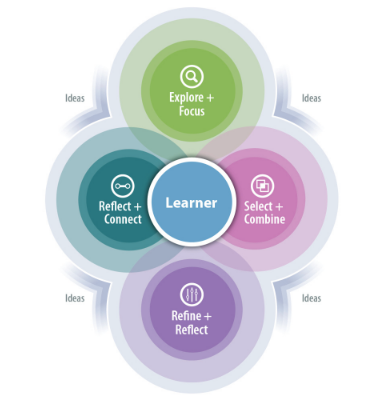 K123456789We Express Ourselves with ArtPeople create art to express who they are as individuals and community.People create art to express who they are as individuals and community.Creative expression develops our unique identity and voice.The mind and body work together when creating works of art.Creative expression is a means to explore and share one’s identity within a community.Engaging in creative expression and experiences expands people’s sense of identity and belonging.Engaging in creative expression and experiences expands people’s sense of identity and community.Through art making, one’s sense of identity and community continually evolves.Creative growth requires patience, readiness to take risks, and willingness to try new approaches.Identity is explored, expressed, and impacted through arts experiences.We Inquire and Learn with ArtEngagement in the arts creates opportunities for inquiry through purposeful play.Engagement in the arts creates opportunities for inquiry through purposeful play.Inquiry through the arts creates opportunities for risk taking.Creative experiences involve an interplay between exploration, inquiry, and purposeful choice.Artists experiment in a variety of ways to discover new possibilities.Artists experiment in a variety of ways to discover new possibilities and perspectives.Artistic expressions differ across time and place.Experiencing art challenges our point of view and expands our understanding of others.Individual and collective expression can be achieved through the arts.The arts provide opportunities to gain insight into the perspectives and experiences of people from a variety of times, places, and cultures.We Communicate with ArtDance, drama, music, and visual arts express meaning in unique ways.Dance, drama, music, and visual arts express meaning in unique ways.Dance, drama, music, and visual arts are each unique languages for creating and communicating.Dance, drama, music, and visual arts are each unique languages for creating and communicating.Dance, drama, music, and visual arts are each unique languages for creating and communicating.Dance, drama, music, and visual arts are each unique languages for creating and communicating.Dance, drama, music, and visual arts are each unique languages for creating and communicating.Dance, drama, music, and visual arts are each unique languages for creating and communicating.Dance, drama, music, and visual arts are each unique languages for creating and communicating.Dance, drama, music, and visual arts use their own unique sensory language for creating and communicating.Art Connects UsPeople connect to others and share ideas through the arts.People connect to others and share ideas through the arts.People connect to the hearts and minds of others in a variety of places and times through the arts.The arts connect our experiences to the experiences of others.Exploring works of art exposes us to diverse values, knowledge, and perspectives.Works of art influence and are influenced by the world around us.Experiencing art is a means to develop empathy for others’ perspectives and experiences.Engaging in the arts develops people’s ability to understand and express complex ideas.Artists often challenge the status quo and open us to new perspectives and experiences.Creative arts experiences can build community and nurture relationships with others.